$55,000LANG – BARTON 12752 THUNDER ROAD LOT 1 HOCHHALTER-LANG ADDN SW4NW4SE4 21-124-79RECORD #7839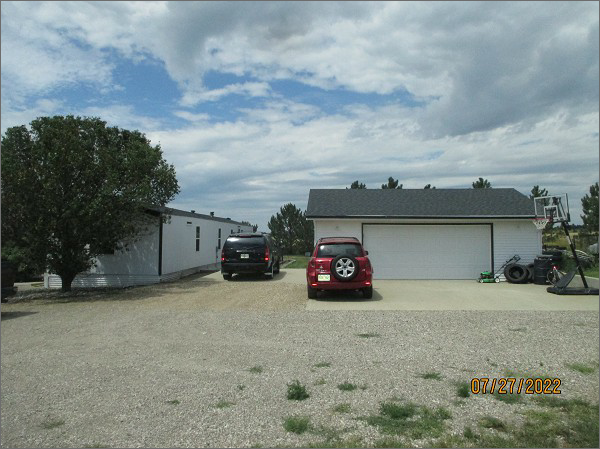 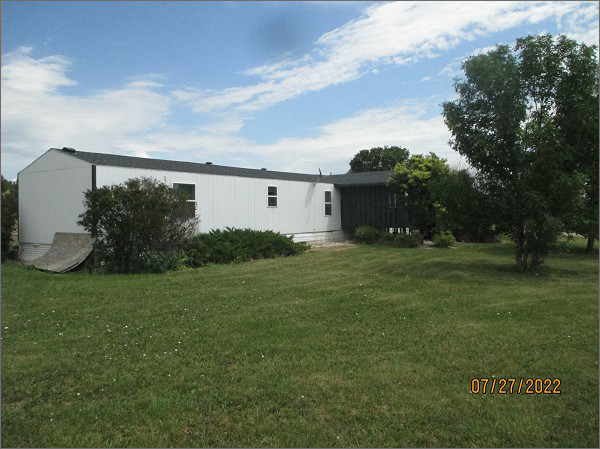 LOT SIZE: 1.32 ACRES YEAR BUILT: 1992                                  TYPE: MANUFACTUED HOMEQUALITY: AVERAGECONDITION: AVERAGEGROUND FLOOR AREA: 1072 SQFTBEDROOMS: 3. BATHS: 1.5 GARAGE – DETACHED: 672 SQFTSOLD ON 2/4/22 FOR $55,000ASSESSED IN 2022 AT $37,000ASSESSED IN 2017 AT $38,720            ASSESSED IN 2014 AT $45,410